Приложение № 1к основной образовательной программе среднего общего образования  по ФКГОС МБОУ «СОШ № 8»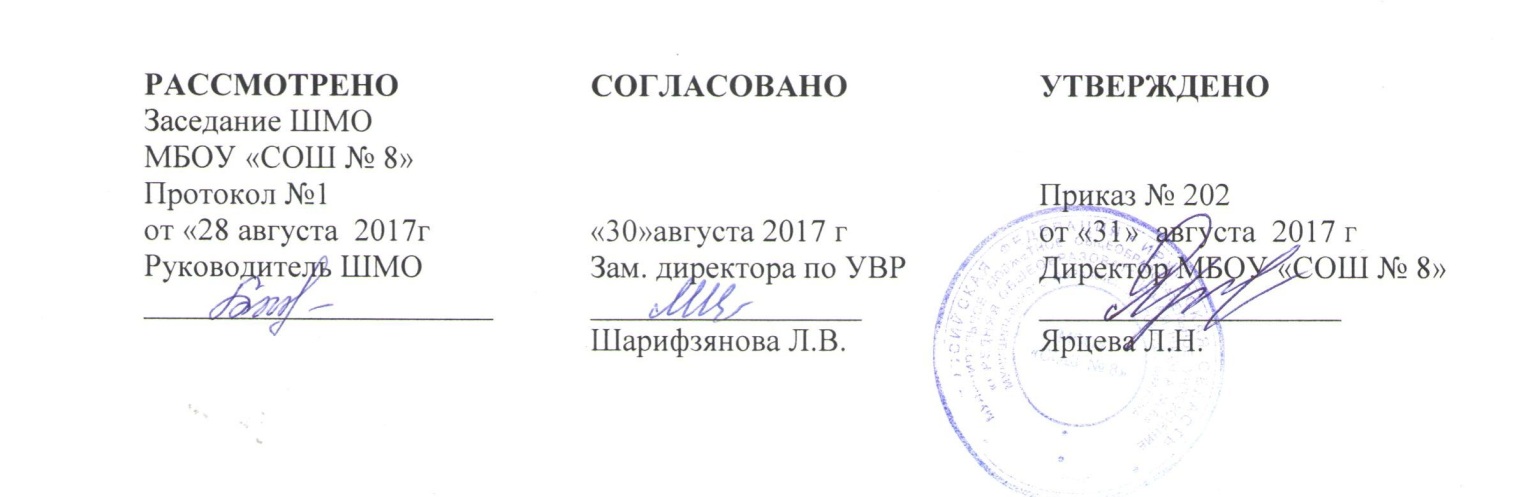 Рабочая программа «Литература»среднее общее образованиеПредметная область «Филология»Автор разработки:Ворошилова Ирина Александровна учитель русского языка и литературы  первая квалификационная категория Братск,  2017ТРЕБОВАНИЯ К ЗНАНИЯМ, УМЕНИЯМ И НАВЫКАМ УЧАЩИХСЯБазовый уровеньИзучение литературы на базовом уровне среднего общего образования направлено на достижение следующих целей:- воспитание духовно развитой личности, готовой к самопознанию и самосовершенствованию, способной к созидательной деятельности в современном мире; формирование гуманистического мировоззрения, национального самосознания, гражданской позиции, чувства патриотизма, любви и уважения к литературе и ценностям отечественной культуры;- развитие представлений о специфике литературы в ряду других искусств; культуры читательского восприятия художественного текста, понимания авторской позиции, исторической и эстетической обусловленности литературного процесса; образного и аналитического мышления, эстетических и творческих способностей учащихся, читательских интересов, художественного вкуса; устной и письменной речи учащихся;- освоение текстов художественных произведений в единстве содержания и формы, основных историко-литературных сведений и теоретико-литературных понятий; формирование общего представления об историко-литературном процессе;- совершенствование умений анализа и интерпретации литературного произведения как художественного целого в его историко-литературной обусловленности с использованием теоретико-литературных знаний; написания сочинений различных типов; поиска, систематизации и использования необходимой информации, в том числе в сети Интернета.Изучение литературы в образовательных учреждениях с родным (нерусским) языком обучения реализует общие цели и способствует решению специфических задач:- обогащение духовно-нравственного опыта и расширение эстетического кругозора учащихся при параллельном изучении родной и русской литературы;- формирование умения соотносить нравственные идеалы произведений русской и родной литературы, выявлять их сходство и национально обусловленное своеобразие художественных решений;- совершенствование речевой деятельности учащихся на русском языке: умений и навыков, обеспечивающих владение русским литературным языком, его изобразительно-выразительными средствами.Требования к уровню подготовки выпускников	В результате изучения литературы на базовом уровне ученик должен:знать/понимать:- образную природу словесного искусства;- содержание изученных литературных произведений;- основные факты жизни и творчества писателей-классиков XIX - XX вв.;- основные закономерности историко-литературного процесса и черты литературных направлений;- основные теоретико-литературные понятия;уметь:- воспроизводить содержание литературного произведения;- анализировать и интерпретировать художественное произведение, используя сведения по истории и теории литературы (тематика, проблематика, нравственный пафос, система образов, особенности композиции, изобразительно-выразительные средства языка, художественная деталь); анализировать эпизод (сцену) изученного произведения, объяснять его связь с проблематикой произведения;- соотносить художественную литературу с общественной жизнью и культурой; раскрывать конкретно-историческое и общечеловеческое содержание изученных литературных произведений; выявлять "сквозные" темы и ключевые проблемы русской литературы; соотносить произведение с литературным направлением эпохи;- определять род и жанр произведения;- сопоставлять литературные произведения;- выявлять авторскую позицию;- выразительно читать изученные произведения (или их фрагменты), соблюдая нормы литературного произношения;- аргументированно формулировать свое отношение к прочитанному произведению;- писать рецензии на прочитанные произведения и сочинения разных жанров на литературные темы.В образовательных учреждениях с родным (нерусским) языком обучения, наряду с вышеуказанным, ученик должен уметь:- соотносить нравственные идеалы произведений русской и родной литературы, находить сходные черты и национально обусловленную художественную специфику их воплощения;- самостоятельно переводить на родной язык фрагменты русского художественного текста, используя адекватные изобразительно-выразительные средства родного языка;- создавать устные и письменные высказывания о произведениях русской и родной литературы, давать им оценку, используя изобразительно-выразительные средства русского языка;использовать приобретенные знания и умения в практической деятельности и повседневной жизни для:- создания связного текста (устного и письменного) на необходимую тему с учетом норм русского литературного языка;- участия в диалоге или дискуссии;- самостоятельного знакомства с явлениями художественной культуры и оценки их эстетической значимости;- определения своего круга чтения и оценки литературных произведений;- понимания взаимосвязи учебного предмета с особенностями профессий и профессиональной деятельности, в основе которых лежат знания по данному учебному предмету.СОДЕРЖАНИЕ УЧЕБНОГО ПРЕДМЕТА «ЛИТЕРАТУРА» ДЛЯ 10-11 КЛАССОВТЕМАТИЧЕСКОЕ ПЛАНИРОВАНИЕ УЧЕБНОГО ПРЕДМЕТА «ЛИТЕРАТУРА» ДЛЯ  10- 11 КЛАССОВРАССМОТРЕНОЗаседание ШМОМБОУ «СОШ № 8»Протокол №1от «28 августа  2017гРуководитель ШМО______________________СОГЛАСОВАНО «30»августа 2017 гЗам.директора по УВР _________________Шарифзянова Л.В. УТВЕРЖДЕНО Приказ № 202от «31»  августа 2017 гДиректор МБОУ «СОШ № 8» ___________________Ярцева Л.Н. № Раздела, главы, пункта, подпунктаСодержание учебного предметаПланируемые результаты№ Раздела, главы, пункта, подпунктаСодержание учебного предметаПланируемые результаты№ Раздела, главы, пункта, подпунктаСодержание учебного предметаПланируемые результаты10 класс10 класс10 классВведение Общая характеристика русской классической литературы XIX века.Общее понятие об историко-литературном процессе- осознавать  наиболее существенные литературные направления (классицизм, романтизм, символизм, акмеизм, футуризм);Русская литература первой половины XIX векаРусская литература XIX в. в контексте мировой культуры. Основные темы и проблемы русской литературы XIX в. А. С. Пушкин Жизнь и творчество (обзор).Стихотворения: «Погасло дневное светило...», «Свободы сеятель пустынный...»,  «Элегия» («Безумных лет угасшее веселье...»), «...Вновь я посетил...» Стихотворения: «Поэт», «Пора, мой друг, пора! покоя сердце просит...»»Художественные открытия Пушкина. "Чувства добрые" в пушкинской лирике, ее гуманизм и философская глубина. "Вечные" темы в творчестве Пушкина (природа, любовь, дружба, творчество, общество и человек, свобода и неизбежность, смысл человеческого бытия). Особенности пушкинского лирического героя, отражение в стихотворениях поэта духовного мира человека.Поэма «Медный всадник».Конфликт личности и государства в поэме. Образ стихии. Образ Евгения и проблема индивидуального бунта. Образ Петра. Своеобразие жанра и композиции произведения. Развитие реализма в творчестве Пушкина.Значение творчества Пушкина для русской и мировой культуры.М. Ю. Лермонтов Жизнь и творчество (обзор).Стихотворения: «Молитва» («Я, Матерь Божия, ныне с молитвою...»), «Как часто, пестрою толпою окружен...», «Валерик», «Сон» («В полдневный жар в долине Дагестана...»), «Выхожу один я на дорогу...» Стихотворения: «Мой демон», «К***» («Я не унижусь пред тобою...»), «Нет, я не Байрон, я другой...» Своеобразие художественного мира Лермонтова, развитие в его творчестве пушкинских традиций. Темы родины, поэта и поэзии, любви, мотив одиночества в лирике поэта. Романтизм и реализм в творчестве Лермонтова.Н. В. Гоголь  Жизнь и творчество (обзор). Повесть "Невский проспект" Образ города в повести. Соотношение мечты и действительности. Особенности стиля Н.В. Гоголя, своеобразие его творческой манеры.Сочинение по произведениям русской литературы первой половины XIXБазовый уровень:- Находить основные закономерности историко-литературного процесса;- устанавливать сведения об отдельных периодах его развития; черты литературных направлений и течений;- осознанно воспринимать художественное произведение в единстве формы и содержания;- определять для себя актуальность произведений для читателей разных поколений и вступать в диалог с другими читателями;- анализировать и истолковывать произведения разной жанровой природы, аргументированно формулируя свое отношение к прочитанному.Повышенный уровень:-выбирать путь для анализа произведения, адекватный жанрово-родовой природе художественного текста;- дифференцировать элементы поэтики художественного текста, видеть их художественную и смысловую функцию.Русская литература второй половины XIX века.  Проза  Александр Николаевич Островский  Театр Островского и традиции русской классической драматургии.«Гроза».   Смысл названия, своеобразие жанра. Система художественных образов, функции второстепенных и эпизодических персонажей. Символика и фольклорные мотивы. Тема греха и святости, ее современные интерпретации. Споры вокруг образа главной героини. Сценическое воплощение пьесы. Иван Александрович Гончаров  Романы Гончарова как своеобразная трилогия о судьбах Родины и русского человека. Полемика с Тургеневым о русском романе. «Обломов». Обломов в системе художественных образов романа, смысл сопоставления со Штольцем.  «Сон Обломова» и его место в композиции и сюжете. Поиски положительных начал русской жизни. Обломовка, обломовцы, обломовщина как символические образы произведения. Авторский приговор идеалам главного героя. Переосмысление проблемы любви в романе. Историко-философский смысл финала.Споры вокруг образа главного героя.Объективность повествовательной манеры. Функции предметно-бытовой детали, пейзажа.Иван Сергеевич Тургенев Своеобразие авторской концепции мира, эстетические и этические позиции писателя. Жанровое многообразие творчества. Русский роман XIX века и романы И. С. Тургенева.«Отцы и дети». Философская проблематика  романа. Смысл названия, полемический пафос. Своеобразие композиции. Система художественных образов. Идея разрыва связи времен. Противоречивость позиции Базарова, его победы и поражения. Любовный конфликт как идейное испытание героя. Временное и вечное в образе Базарова. Автор и его герой.«Отцы и дети» — «живой роман». Споры об образе главного героя, о нигилизме.Базовый уровень:- воспринимать художественный текст как произведение искусства, послание автора читателю,  современнику и потомку;- создавать собственный текст аналитического и интерпретирующего характера в различных форматах;- работать с разными источниками информации и владеть основными способами ее обработки и презентации.Повышенный уровень:- сопоставлять «чужие» тексты интерпретирующего характера, аргументированно оценивать их;- создавать собственную интерпретацию изученного текста средствами других искусств.Из поэзии середины XIX века  Федор Иванович ТютчевЛирика. Концепция мира и человека в поэзии Тютчева. «Вечные проблемы» человеческого бытия и их осмысление в философской лирике. Трагическое звучание темы любви.Афанасий Афанасьевич ФетЛирика. Поэзия как выражение красоты и идеала. Тема «бедности слова» и мотив невыразимости сущего. Импрессионистические приемы в лирике. Николай Алексеевич Некрасов  Лирика. Основные жанры и темы поэзии Н. А. Некрасова. Тема народа и Родины как ведущая в творчестве поэта. Новаторство поэзии: своеобразие тематики, фольклорная основа лирики, демократизация литературного языка.«Кому на Руси жить хорошо» (История создания, жанр и композиция. Крестьянские  типы в изображении Некрасова.  Проблема счастья и ее решение.Базовый уровень:- Анализировать и интерпретировать лирическое литературное произведение; анализировать эпизод (сцену)-  находить основные факты жизни и творчества писателей-классиков XIX-XX вв., этапы их творческой эволюции-характеризовать основные проблемы, родо-жанровые и композиционные особенности произведений;Повышенный уровень:- вести самостоятельную проектно-исследовательскую деятельность и оформлять ее в разных форматах (работа исследовательского характера, реферат, проект);- создавать собственную интерпретацию изученного текста средствами других искусств.Литература 60-70 годов 19 векаС. Лесков Своеобразие повествовательной  манеры.  Жанр сказа.«Очарованный странник». Житийное и фольклорное начала в повести. Тема праведничества. русский национальный характер в изображении писателя. Система персонажей повести. Иван Флягин как герой и повествователь.Михаил Евграфович Салтыков – Щедрин Сатирические приемы в сказках Салтыкова-Щедрина (повторение на основе ранее изученного).«История одного города» (обзор с изучением отдельных глав). Смысл названия. Споры жанровой природе произведения. Трактовка финала.Проблема народа и власти как центральная проблема книги. Город-гротеск в изображении писателя. Образы градоначальников.Федор Михайлович Достоевский  Достоевский и нигилизм. Достоевский и христианство.     «Преступление и наказание».  Воплощение  замысла  писателя.  Особенности  повествовательной  манеры.   Мастерство  психологического анализа. Жанровое своеобразие.Русская действительность в художественном ми романа. Петербургская тема. Нравственно-философская проблематика. Тема преступления и наказания ее интерпретация на страницах романа. Символическая структура романа.Система художественных образов. Раскольников и его теория. Трагические противоречия характера главного героя. Тема «двойничества» и ее воплощение на страницах романа.Христианская концепция писателя. Своеобразие воплощения авторской позиции. Роман «Преступление и наказание» в восприятии читателей разных эпох.Лев Николаевич Толстой Личность Толстого, писателя и философа, соединившего два века, две эпохи русской культуры.«Война и мир». История создания. Особенности художественной структуры. Мастерство психологического анализа. Жанровая специфика. Смысл  названия: символическое значение понятий «война и мир». Философско-художественная интерпретация «вечных проблем» бытия.Основные персонажи романа. Поиски «мира» своего места в жизни любимых героев Толстого.Толстовский идеал семьи. Идея целительной си, «общей жизни». «Мысль народная» в романе. Значение образа Платона Каратаева. Художественная правда истории в романе. Смысл противопоставления образов Кутузова и Наполеона.«Диалектика души» и проблема свободной воли в романе.Роман «Война и мир» и его читатели.Антон Павлович Чехов  «Вишневый сад». Своеобразие жанра. Драматическая напряженность внутреннего действия, лирико-психологический подтекст. «Случайные» герои в случайной жизни. Интерпретация темы разрушения «дворянских гнезд». Утверждение высокого назначения человека, его творческой преобразующей деятельности. Символические образы.Сценическая жизнь пьесы.Проза Чехова. Рассказы:  «Ионыч», «Человек в футляре», «Дама с собачкой» . Темы, сюжеты, проблематика чеховских рассказов. Традиция русской классической литературы в решении темы «маленького человека» и ее отражение в прозе Чехова. Тема пошлости и неизменности отношений, творческого труда как основы подлинной жизни. Тема любви в чеховской прозе. Психологизм прозы Чехова. Роль художественной детали, лаконизм повествования, чеховский пейзаж, скрытый лиризм, подтекст. Базовый уровень: -определять авторскую позицию и формулировать своё отношение к ней,-характеризовать и сопоставлять главных героев произведений;- анализировать и интерпретировать прозаическое литературное произведение; анализировать эпизод (сцену)-  находить основные факты жизни и творчества писателей-классиков XIX-XX вв., этапы их творческой эволюции-характеризовать основные проблемы, родо-жанровые и композиционные особенности произведений;Повышенный уровень:-  сопоставлять «чужие» тексты интерпретирующего характера, аргументированно оценивать их;- создавать собственную интерпретацию изученного текста средствами других искусств.Зарубежная литература   Западноевропейская литература XIX века: своеобразие литературного процесса, основные направления, методы, стили, имена: Мопассан,  Ибсен.Романтизм в литературе Англии, Германии, Франции: своеобразие романтической традиции. Формирование реализма в западноевропейской литературе и его основные открытия: новые имена и новые герои.Русский и западноевропейский романтизм и реализм: взаимосвязь и взаимовлияние.Базовый уровень: - Находить основные закономерности историко-литературного процесса;- устанавливать сведения об отдельных периодах его развития; черты литературных направлений и течений;- осознанно воспринимать художественное произведение в единстве формы и содержания;- анализировать и истолковывать произведения разной жанровой природы, аргументированно формулируя свое отношение к прочитанному.Повышенный уровень:-выбирать путь для анализа произведения, адекватный жанрово-родовой природе художественного текста;- дифференцировать элементы поэтики художественного текста, видеть их художественную и смысловую функцию.11 класс11 класс11 классВведение Русская литература ХХ в.в. контексте мировой культуры. Основные темы и проблемы (ответственность человека за свои поступки, человек на войне, тема исторической памяти, человек и окружающая его живая природа).- осознавать  наиболее существенные литературные направления (классицизм, романтизм, символизм, акмеизм, футуризм);Творчество  А.П. Чехова   Своеобразие жанра. Драматическая напряженность внутреннего действия, лирико-психологический подтекст. «Случайные» герои в случайной жизни.Базовый уровень:- Находить основные закономерности историко-литературного процесса;- устанавливать сведения об отдельных периодах его развития; черты литературных направлений и течений;- осознанно воспринимать художественное произведение в единстве формы и содержания;- определять для себя актуальность произведений для читателей разных поколений и вступать в диалог с другими читателями;- анализировать и истолковывать произведения разной жанровой природы, аргументированно формулируя свое отношение к прочитанному.Повышенный уровень:-выбирать путь для анализа произведения, адекватный жанрово-родовой природе художественного текста;- дифференцировать элементы поэтики художественного текста, видеть их художественную и смысловую функцию.Серебряный век русской поэзии    Творчество  А.А. Блока Жизнь и творчество.Стихотворения: «Незнакомка», «Россия», «Ночь, улица, фонарь, аптека…», «В ресторане», «Река раскинулась. Течет, грустит лениво…» (из цикла «На поле Куликовом»), «На железной дороге», «Вхожу я в темные храмы…», «О, я хочу безумно жить…», «Скифы».Мотивы и образы ранней поэзии, излюбленные символы Блока. Образ Прекрасной Дамы. Романтический мир раннего Блока, музыкальность его стихотворений. Тема города в творчестве Блока. Образы “страшного мира”. Соотношение идеала и действительности в лирике Блока. Тема Родины и основной пафос патриотических стихотворений. Тема исторического пути России в цикле “На поле Куликовом” и стихотворении “Скифы”. Лирический герой поэзии Блока, его эволюция. Поэма «Двенадцать».  История создания поэмы, авторский опыт осмысления событий революции. Соотношение конкретно-исторического и условно-символического планов в поэме. Сюжет поэмы, ее герои, своеобразие композиции. Строфика, интонации, ритмы поэмы, ее основные символы. Образ Христа и многозначность финала поэмы. Авторская позиция  и способы ее выражения в поэме.Творчество  И.А. Бунина  и А. И. КупринаЖизнь и творчество (обзор).Философичность и тонкий лиризм стихотворений Бунина. Пейзажная лирика поэта. Живописность и лаконизм бунинского поэтического слова. Традиционные темы русской поэзии в лирике Бунина. Рассказы: «Господин из Сан-Франциско», «Чистый понедельник», «Лёгкое дыхание», цикл «Темные аллеи».Развитие традиций русской классической литературы в прозе Бунина. Тема угасания "дворянских гнезд" в рассказе “Антоновские яблоки”. Исследование национального характера. “Вечные” темы в рассказах Бунина (счастье и трагедия любви, связь человека с миром природы, вера и память о прошлом). Психологизм бунинской прозы. Принципы создания характера. Роль художественной детали. Символика бунинской прозы. Своеобразие художественной манеры Бунина. Повесть «Гранатовый браслет».Своеобразие сюжета повести. Споры героев об истинной, бескорыстной любви. Утверждение любви как высшей ценности. Трагизм решения любовной темы в повести. Символический смысл художественных деталей, поэтическое изображение природы. Мастерство психологического анализа. Роль эпиграфа в повести, смысл финала.Базовый уровень:- воспринимать художественный текст как произведение искусства, послание автора читателю,  современнику и потомку;- создавать собственный текст аналитического и интерпретирующего характера в различных форматах;- работать с разными источниками информации и владеть основными способами ее обработки и презентации.Повышенный уровень:- сопоставлять «чужие» тексты интерпретирующего характера, аргументированно оценивать их;- создавать собственную интерпретацию изученного текста средствами других искусств.Понятие «советская  литература»Творчество М. Горького Жизнь и творчество (обзор).Рассказ «Старуха Изергиль».Романтизм ранних рассказов Горького. Проблема героя в прозе писателя. Тема поиска смысла жизни. Проблемы гордости и свободы. Соотношение романтического идеала и действительности в философской концепции Горького. Прием контраста, особая роль пейзажа и портрета в рассказах писателя. Своеобразие композиции рассказа.    Пьеса «На дне».Сотрудничество писателя с Художественным театром. “На дне” как социально-философская драма. Смысл названия пьесы. Система образов. Судьбы ночлежников. Проблема духовной разобщенности людей. Образы хозяев ночлежки. Споры о человеке. Три правды в пьесе и их драматическое столкновение: правда факта (Бубнов), правда утешительной лжи (Лука), правда веры в человека (Сатин). Проблема счастья в пьесе. Особая роль авторских ремарок, песен, притч, литературных цитат. Новаторство Горького-драматурга. Афористичность языка.Творчество В.В Маяковского Жизнь и творчество.Стихотворения: «А вы могли бы?», «Послушайте!», «Скрипка и немножко нервно», «Лиличка!», «Юбилейное», «Прозаседавшиеся». Стихотворения: «Нате!», «Разговор с фининспектором о поэзии», «Письмо Татьяне Яковлевой».Маяковский и футуризм. Дух бунтарства в ранней лирике. Поэт и революция, пафос революционного переустройства мира. Новаторство Маяковского (ритмика, рифма, неологизмы, гиперболичность, пластика образов, неожиданные метафоры, необычность строфики и графики стиха). Особенности любовной лирики. Тема поэта и поэзии, осмысление проблемы художника и времени. Сатирические образы в  творчестве Маяковского. Творчество С. А. Есенина Жизнь и творчество.Стихотворения: «Гой ты, Русь, моя родная!..», «Не бродить, не мять в кустах багряных…», «Мы теперь уходим понемногу…», «Письмо матери», «Спит ковыль. Равнина дорогая…», «Шаганэ ты моя, Шаганэ…», «Не жалею, не зову, не плачу…», «Русь Советская»,  «Письмо к женщине», «Собаке Качалова», «Я покинул родимый дом…», «Неуютная жидкая лунность…».Традиции А. С. Пушкина и А.В. Кольцова в есенинской лирике. Тема родины в поэзии Есенина. Отражение в лирике особой связи природы и человека. Цветопись, сквозные образы лирики Есенина. Светлое и трагическое в поэзии Есенина. Тема быстротечности человеческого бытия в поздней лирике поэта. Народно-песенная основа, музыкальность лирики Есенина. Творчество  А. А. Ахматовой Жизнь и творчество.Стихотворения: «Песня последней встречи», «Сжала руки под темной вуалью…», «Мне ни к чему одические рати…», «Мне голос был. Он звал утешно…», «Родная земля», «Я научилась просто, мудро жить…», «Бывает так: какая-то истома…».Отражение в лирике Ахматовой глубины человеческих переживаний. Темы любви и искусства. Патриотизм и гражданственность поэзии Ахматовой. Разговорность интонации и музыкальность стиха. Фольклорные и литературные образы и мотивы в лирике Ахматовой. Поэма «Реквием». История создания и публикации. Смысл названия поэмы, отражение в ней личной трагедии и народного горя. Библейские мотивы и образы в поэме. Победа исторической памяти над забвением как основной пафос “Реквиема”. Особенности жанра и композиции поэмы, роль эпиграфа, посвящения и эпилога.ТворчествоО. Э. Мандельштама Жизнь и творчество (обзор).Стихотворения: «Notre Dame», «Бессонница. Гомер. Тугие паруса…», «За гремучую доблесть грядущих веков…», «Я вернулся в мой город, знакомый до слез…», «Невыразимая печаль», «Tristia». Историзм поэтического мышления Мандельштама, ассоциативная манера его письма. Представление о поэте как хранителе культуры. Мифологические и литературные образы в поэзии Мандельштама.  Творчество Б.Л. Пастернак Жизнь и творчество (обзор).Стихотворения: «Февраль. Достать чернил и плакать!..», «Определение поэзии», «Во всем мне хочется дойти…», «Гамлет», «Зимняя ночь», «Снег идет», «Быть знаменитым некрасиво…».Поэтическая эволюция Пастернака: от сложности языка к простоте поэтического слова. Тема поэта и поэзии (искусство и ответственность, поэзия и действительность, судьба художника и его роковая обреченность на страдания). Философская глубина лирики Пастернака. Тема человека и природы. Сложность настроения лирического героя. Соединение патетической интонации и разговорного языка.Роман «Доктор Живаго» (обзор).История создания и публикации романа. Цикл “Стихотворения Юрия Живаго” и его связь с общей проблематикой романа. Творчество М.И. Цветаевой Жизнь и творчество (обзор).Стихотворения: «Моим стихам, написанным так рано…», «Стихи к Блоку» («Имя твое – птица в руке…»), «Кто создан из камня, кто создан из глины…», «Тоска по родине! Давно…»,  «Идешь, на меня похожий…», «Куст».Основные темы творчества Цветаевой. Конфликт быта и бытия, времени и вечности. Поэзия как напряженный монолог-исповедь. Фольклорные и литературные образы и мотивы в лирике Цветаевой. Своеобразие поэтического стиля.Базовый уровень:- Анализировать и интерпретировать лирическое литературное произведение; анализировать эпизод (сцену)-  находить основные факты жизни и творчества писателей-классиков XIX-XX вв., этапы их творческой эволюции-характеризовать основные проблемы, родо-жанровые и композиционные особенности произведений;Повышенный уровень:- вести самостоятельную проектно-исследовательскую деятельность и оформлять ее в разных форматах (работа исследовательского характера, реферат, проект);- создавать собственную интерпретацию изученного текста средствами других искусств.Проза первых десятилетий 20 века   Творчество А .П. ПлатоноваЖизнь и творчество.Повесть «Котлован».Традиции Салтыкова-Щедрина в прозе Платонова. Высокий пафос и острая сатира в “Котловане”. Утопические идеи “общей жизни” как основа сюжета повести. “Непростые” простые герои Платонова.  Тема смерти в повести. Самобытность языка и стиля писателя.Творчество М. А. Булгакова  Жизнь и творчество.Роман «Мастер и Маргарита».История создания и публикации романа. Своеобразие жанра и композиции романа. Роль эпиграфа. Эпическая широта и сатирическое начало в романе. Сочетание реальности и фантастики. Москва и Ершалаим. Образы Воланда и его свиты. Библейские мотивы и образы в романе. Человеческое и божественное в облике Иешуа. Фигура Понтия Пилата и тема совести. Проблема нравственного выбора в романе. Изображение любви как высшей духовной ценности. Проблема творчества и судьбы художника. Смысл финальной главы романа. Творчество М. М. Шолохова Жизнь и творчество.Роман-эпопея «Тихий Дон» (обзорное изучение).История создания романа. Широта эпического повествования. Сложность авторской позиции. Система образов в романе. Семья Мелеховых, быт и нравы донского казачества. Глубина постижения исторических процессов в романе. Изображение гражданской войны как общенародной трагедии. Тема разрушения семейного и крестьянского укладов. Судьба Григория Мелехова как путь поиска правды жизни. "Вечные" темы в романе: человек и история, война и мир, личность и масса. Утверждение высоких человеческих ценностей. Женские образы. Функция пейзажа в романе. Смысл финала. Художественное своеобразие романа. Язык прозы Шолохова. Базовый уровень: -определять авторскую позицию и формулировать своё отношение к ней,-характеризовать и сопоставлять главных героев произведений;- анализировать и интерпретировать прозаическое литературное произведение; анализировать эпизод (сцену)-  находить основные факты жизни и творчества писателей-классиков, этапы их творческой эволюции-характеризовать основные проблемы, родо-жанровые и композиционные особенности произведений;Повышенный уровень:-  сопоставлять «чужие» тексты интерпретирующего характера, аргументированно оценивать их;- создавать собственную интерпретацию изученного текста средствами других искусств.Литература русского зарубежья   Основные тенденции современного литературного процесса. Постмодернизм. Последние публикации в журналах, отмеченные премиями, получившие общественный резонанс, положительные отклики в печати.Базовый уровень: - Находить основные закономерности историко-литературного процесса;- устанавливать сведения об отдельных периодах его развития; черты литературных направлений и течений;- осознанно воспринимать художественное произведение в единстве формы и содержания;- определять для себя актуальность произведений для читателей разных поколений и вступать в диалог с другими читателями;- анализировать и истолковывать произведения разной жанровой природы, аргументированно формулируя свое отношение к прочитанному.Повышенный уровень:-выбирать путь для анализа произведения, адекватный жанрово-родовой природе художественного текста;- дифференцировать элементы поэтики художественного текста, видеть их художественную и смысловую функцию.Литература периода ВОВ    Великая Отечественная война и ее художественное осмысление в русской литературе и литературах других народов России. Новое понимание русской истории. Влияние «оттепели» 60-х годов на развитие литературы. Литературно-художественные журналы, их место в общественном сознании. «Лагерная» тема. «Деревенская» проза. Постановка острых нравственных и социальных проблем (человек и природа, проблема исторической памяти, ответственность человека за свои поступки, человек на войне). Обращение к народному сознанию в поисках нравственного идеала в русской литературе и литературах других народов России.Поэтические искания. Развитие традиционных тем русской лирики (темы любви, гражданского служения, единства человека и природы). Поэзия середины 20 века  Основные тенденции современного литературного процесса. Постмодернизм. Последние публикации в журналах, отмеченные премиями, получившие общественный резонанс, положительные отклики в печати.Базовый уровень:- Анализировать и интерпретировать лирическое литературное произведение; анализировать эпизод (сцену)-  находить основные факты жизни и творчества писателей-классиков XIX-XX вв., этапы их творческой эволюции-характеризовать основные проблемы, родо-жанровые и композиционные особенности произведений;Повышенный уровень:- вести самостоятельную проектно-исследовательскую деятельность и оформлять ее в разных форматах (работа исследовательского характера, реферат, проект);- создавать собственную интерпретацию изученного текста средствами других искусствЛитература оттепели  Н. М. РубцовСтихотворения: «Видения на холме», «Листья осенние.Своеобразие художественного мира Рубцова. Мир русской деревни и картины родной природы в изображении поэта. Переживание утраты старинной жизни. Тревога за настоящее и будущее России. Есенинские традиции в лирике Рубцова. И. А. БродскийСтихотворения: «Воротишься на родину. Ну что ж…», «Сонет» («Как жаль, что тем, чем стало для меня…»).Своеобразие поэтического мышления и языка Бродского. Необычная трактовка традиционных тем русской и мировой поэзии. Неприятие абсурдного мира и тема одиночества человека в “заселенном пространстве”Б. Ш. Окуджава Стихотворения: «Полночный троллейбус», «Живописцы».Особенности «бардовской» поэзии 60-х годов. Арбат как художественная Вселенная, воплощение жизни обычных людей в поэзии Окуджавы. Обращение к романтической традиции. Жанровое своеобразие песен Окуджавы.А. В. ВампиловПьеса «Утиная охота».Проблематика, основной конфликт и система образов в пьесе. Своеобразие ее композиции. Образ Зилова как художественное открытие драматурга. Психологическая раздвоенность в характере героя. Смысл финала пьесы. Базовый уровень:- Анализировать и интерпретировать лирическое литературное произведение; анализировать эпизод (сцену)-  находить основные факты жизни и творчества писателей-классиков XIX-XX вв., этапы их творческой эволюции-характеризовать основные проблемы, родо-жанровые и композиционные особенности произведений;Повышенный уровень:- вести самостоятельную проектно-исследовательскую деятельность и оформлять ее в разных форматах (работа исследовательского характера, реферат, проект);- создавать собственную интерпретацию изученного текста средствами других искусствЗарубежная литература   Гуманистическая направленность произведений зарубежной литературы XX в. Проблемы самопознания, нравственного выбора. Основные направления в литературе первой половины ХХ в. Реализм и модернизм. Базовый уровень: - Находить основные закономерности историко-литературного процесса;- устанавливать сведения об отдельных периодах его развития; черты литературных направлений и течений;- определять для себя актуальность произведений для читателей разных поколений и вступать в диалог с другими читателями;Повышенный уровень:-выбирать путь для анализа произведения, адекватный жанрово-родовой природе художественного текста;- дифференцировать элементы поэтики художественного текста, видеть их художественную и смысловую функцию.ТемаКоличество часовПримечание10 класс10 класс10 классВведение 1Общая характеристика русской классической литературы XIX века. (1 ч.)1Русская литература первой половины XIX века9А.С. Пушкин4А.С.Пушкин. Жизненный и творческий путь: основные этапы. (1 ч.)Философское осмысление жизни, свободы, творчества и природы. (1ч.)«Медный всадник». Изображение конфликта между государством и личностью. (1 ч.)«Борис Годунов». Новый тип исторической пьесы. (1 ч.)М.Ю. Лермонтов 2Обусловленность характера лирики Лермонтова особенностями времени и таланта. (1ч.)Пафос вольности и протеста, чувство тоски и одиночества как основные мотивы лирики. (1 ч.)Н.В. Гоголь3Н.В.Гоголь. «Невский проспект». Контраст в изображении героев повести. (1ч.)Поэма « Мертвые души» в русской критикеОбобщение изученного по теме «Русская литература первой половины XIX века».(1ч.)Р.р. Подготовка к домашнему сочинению по русской литературе первой половины XIX века.Русская литература второй половины XIX века69Проза21Русская литература второй    половины XIX века. Общая характеристика. (1ч.)И.А.Гончаров6И.А.Гончаров. Жизнь и творчество. (1ч.)«Обломов». «Свет» и «тени» в характере Обломова. (1ч.)Роль в романе истории его взаимоотношений с Ольгой Ильинской. (1ч.)Трагический колорит в изображении судьбы Обломова. (1ч.)Сопоставление Обломова и Штольца как средство выражения авторской позиции.(1ч)Обломовщина: её исторические и социальные корни, нравственное содержание. (1ч.)Р.р. Подготовка к домашнему сочинению по роману И.Гончарова «Обломов». А.Н.Островский6А.Н.Островский. Жизнь и творчество (тема «горячего сердца» и «тёмного царства»). (1ч.)«Гроза». Катерина и Кабаниха – два полюса Калиновского мира. (1ч.)Трагическая острота конфликта Катерины с «тёмным царством». (1ч.)Символика заглавия пьесы. (1ч.)Добролюбов о пьесе «Гроза». (1ч.)Р.р. Написание сочинения по пьесе А.Н.Островского «Гроза». (1ч.)И.С.Тургенев8И.С.Тургенев. Жизнь и творчество.(1ч.)«Отцы и дети». Базаров в системе действующих лиц. (1ч.)Ум, твёрдая воля, громадное самолюбие как отличительные черты главного героя.(1ч)Нигилизм и нравственный максимализм Базарова. (1ч.)Проблемы поколений, жизненной активности и вечных человеческих ценностей в романе. (1ч.)Своеобразие композиции. Споры вокруг романа. (1ч.)Итоговый урок по творчеству И.С.Тургенева. (1ч.)Р.р. Написание сочинения по роману И.С.Тургенева «Отцы и дети». (1ч.)Из поэзии середины XIX века10Н.А.Некрасов5Н.А.Некрасов. Жизнь и творчество. (1ч.)Лирика Некрасова – воплощение страданий, дум и чаяний народа. (1ч.)«Кому на Руси жить хорошо». Замысел, история создания и композиция поэмы. (1ч)Философия народной жизни («Крестьянка»). (1ч.)Тема судьбы России («Пир на весь мир»). Новаторство Некрасова. (1ч.)Ф.И.Тютчев3Ф.И.Тютчев – поэт-философ. Трагическое ощущение мимолётности бытия. (1ч.)Мотивы противоборства враждебных сил в природе и в душе человека. (1ч.)Пластическая точность образов, их символический смысл. (1ч.)А.А.Фет. Традиционные поэтические образы – природа, любовь, творчество. (1ч.)А.К.Толстой2Мажорный тон, ясность и гармоничность поэзии А.К.Толстого. (1ч.)Р.р. Написание сочинения по творчеству поэтов середины XIX века. (1ч.)Проза38Ф.М.Достоевский9Ф.М.Достоевский. Жизнь и творчество. (1ч.)Многоплановость и сложность конфликта в романе (1ч.) «Преступление и наказание». Бескомпромиссный поиск истины, боль за человека как основа авторской позиции.(1ч.)Социальные и философские истоки бунта Раскольникова. (1ч.)Смысл теории Раскольникова. (1ч.)Семья Мармеладовых. «Правда» Сони. (1ч.)Р.р. Признание Раскольникова в преступлении. (Анализ эпизода из 8 части 6 главы романа). (1ч.)«Двойники» Раскольникова и их художественная роль. (1ч.)Итоговый урок по творчеству Ф.М.Достоевского. (1ч.)М.Е.Салтыков-Щедрин2М.Е.Салтыков-Щедрин. Жизнь и творчество. (1ч.)Замысел, проблематика и жанр «Истории одного города» (обзор). (1ч.)И.С.Лесков. Тема праведничества в рассказе «Однодум». (1ч.)Л.Н.Толстой17Л.Н.Толстой. Жизненный и творческий путь: основные этапы. (1ч.)«Война и мир» - роман-эпопея: проблематика, образы, жанр. (1ч.)Р.р. Анализ эпизода «Вечер в салоне Шерер» (т.1, ч.1, гл. 1-6, 12-13, 18-25). (1ч.)Изображение судеб отдельных людей. Именины у Ростовых. Лысые горы. (1ч.)Поиски смысла жизни П.Безухова и А.Болконского. (1ч.)Правдивое изображение войны 1805-1807 годов. (1ч.)Быт поместного дворянства. Богатая внутренняя жизнь главных героев. (1ч.)Правдивое изображение войны 1812 года и её героев как художественное открытие Толстого. (1ч.)Р.р. Переправа через Неман. (Анализ эпизода, гл.2, ч.1, том 3). (1ч.)Кутузов и Наполеон. Партизанская война. (1ч.)Бегство французов из России. (1ч.)«Мысль народная» в романе. (1ч.)Единство картин войны и мира и философских размышлений писателя. (1ч.)Эпилог романа. (1ч.)Образ Наташи Ростовой. (1ч.)Психологизм романа («диалектика души» главных героев, роль внутренних монологов). (1ч.)Итоговый урок по творчеству Л.Н.Толстого. Мировое значение его творчества. (1ч.)А.П.Чехов10А.П.Чехов. Жизнь и творчество. (1ч.0Чехов – враг пошлости, фальши, бездуховности. Маленькая трилогия. (1ч.)«Студент». Лаконизм повествования, роль пейзажа. (1ч.)«Дама с собачкой». Мечта о красоте человеческих чувств и отношений. (1ч.)«Вишнёвый сад». Смысл названия пьесы. Жанр. (1ч.)Сложность и неоднозначность отношений между героями пьесы. (1ч.)Разлад желаний и стремлений героев как основа драматического конфликта. Лиризм и мягкий юмор Чехова. (1ч.)Новаторство Чехова-драматурга. Пьесы Чехова на сцене. (1ч.)Обобщение изученного по теме «Русская литература второй половины XIX века».(1ч.)Зарубежная литература4Дж.Г.Байрон. «Корсар». (1ч.)Ч.Диккенс. «Большие надежды» (1ч.)О.Уайльд. Сказки. (1ч.)В.Гюго. «Собор Парижской богоматери». (1ч.)Повторение изученного2Повторение и обобщение изученного за курс 10 класса. (1ч.)Итоговый контрольный тест за курс 10 класса. (1ч.)Введение 2Общественно-политическая жизнь России в 80-90 гг. 19 века и её отражение в литературе (2ч.)Творчество  А.П. Чехова   4 А.П. Чехов. Этапы биографии и творчества. Маленькая трилогия. Идейно-художественное своеобразие. Рассказы «Человек в футляре», «Крыжовник», « О любви» (1ч.)Тема гибели души в рассказе «Ионыч» (1ч.)Пьеса Чехова «Вишнёвый сад». Особенности жанра. Конфликт. Действующие лица и авторское  отношение к ним. (2ч.)Серебряный век русской поэзии   19И. Анненский. Мир природы и человека в творчестве. Стихотворение «Снег». Анализ.(1ч.) Символизм и символисты (1ч.)«Поэзия как волшебство» в творчестве К. Бальмонта (1ч.)В.Я. Брюсов: тема поэта и поэзии в творчестве. «Творчество», «Юному поэту»(1ч.) Акмеизм – новое направление в поэзии (1ч.)Мир образов Николая Гумилёва (1ч.)Ранняя лирика А. Ахматовой (1ч.)Футуризм (1ч.)«Эгофутуризм» Игоря Северянина (1ч.)Р.Р. Сочинение по поэзии Серебряного века (1ч.)А.А Блок – поэт-символист. Романтический мир раннего Блока (1ч.)Стихотворение Блока «Незнакомка. (1ч.)«Это всё – о России». Тема Родины в творчестве Блока. (1ч.)Поэма Блока «Двенадцать». Образ Христа и стиль поэмы (1ч.)И.А. Бунин. Тема деревни в рассказе «Антоновские яблоки». Смысл названия (1ч.)Острое чувство кризиса цивилизации в рассказе И.А.Бун-ина «Господин из Сан-Франциско» (1ч.)Рассказы Бунина о любви. «Лёгкое дыхание» (1ч.)А.И. Куприн. Тема силы любви в повести «Гранатовый браслет» (1ч.) Контрольная  работа по творчеству Бунина и Куприна (1ч.)Понятие «советская  литература»21 Понятие «советская литература». ОбзорМ. ГорькийРомантизм  Горького «Старуха Изергиль» (2ч.)Особенности жанра и конфликта в пьесе М.Горького «На дне» (1ч.)«Во что веришь-то и есть». Роль Луки  (1ч.)Вопрос о правде в драме Горького «На дне» (1ч.)Публицистика Горького и Блока (1ч.)В.В.Маяковский и футуризм. Поэтическое новаторство. Раннее творчество«Нате», «Послушайте». (2ч.)Поэма «Облако в штанах». Своеобразие произведения (1ч.)В.В Маяковский и революция. «Левый марш». Сатира «О дряни», «Прозаседавшиеся» (1ч.0 Любовная лирика Маяковского. «Про это» (1ч.)С.А. Есенин как национальный поэт. Стихи о родном крае (2ч.)Любовная лирика С.А. Есенина (1ч.)Поэма С.А. Есенина «Анна Снегина»- одно из выдающихся произведений русской литературы (1ч.)Трагизм поэмы «Чёрный человек» (1ч.)Стихотворения последних лет «Письмо матери», «Отговорила роща золотая…» (1ч.)А.А. Ахматова – «голос своего поколения». Тема родины в лирике Ахматовой. (2ч.)Тема народного страдания и скорби в поэме «Реквием» (2ч.)О.Э. Мандельштам. Главные темы творчества. Анализ стихотворений поэта (2ч.)Интегрированный урок-проект истории и литературы «Поэт и время» (2ч.)Б.Л. Пастернак. Обзор романа «Доктор Живаго». Лирика. Стихи Юрия Живаго (2ч.)М.И. Цветаева. Поэтический мир. Тема Родины. Анализ стихотворения «Тоска по родине» (2ч.)Творческий  практикум. Эссе «Любимые страницы лирики» (2ч.)Проза первых десятилетий 20 века   21А .П. Платонов «Сокровенный человек» Смысл названия.  (2ч.)М.А. Булгаков. Жизнь, творчество, личность. (1ч.)Сатира Булгакова (1ч.)Роман Булгакова «Мастер и Маргарита». История романа. Жанр и композиция (1ч.)Три мира в романе «Мастер и Маргарита». Москва и москвичи. Свита Воланда  (2ч.)Любовь и творчество в романе. Образ Мастера. Художественное мастерство Булгакова. (2ч.)Развитие речи. Контрольное сочинение по роману «Мастер и Маргарита» (2ч.)М.А. Шолохов. О писателе. Сборник «Донские рассказы». Отражение гражданской войны (2ч.)«Тихий Дон» как роман-эпопея. (1ч.)Картины жизни донских казаков в романе «Тихий Дон» (1ч.)«Чудовищная нелепица войны» в изображении Шолохова (1ч.) «В мире, расколотом надвое». Гражданская война в изображении Шолохова (1ч.)Судьба Григория Мелехова (1ч.) Григорий и Аксинья  (1ч.)Развитие речи.Сочинение по роману Шолохова «Тихий Дон» (2ч.)Литература русского зарубежья   2Литература русского зарубежья. Обзор (2ч.)Литература периода ВОВ    7Поэзия и проза. Обзор (1ч.)Военная поэзия (1ч.)Правда о войне в повести Виктора Некрасова «В окопах Сталинграда» (1ч.)Лейтенантская проза. К.Д. Воробьёв «Убиты под Москвой» (1ч.)В.П. Астафьев. Повесть «Где-то гремит война». Испытание героев войной (1ч.)Василь Быков «Сотников» как притча о подвиге и предательстве. Тест по произведениям ВОВ (2ч.)Поэзия середины 20 века  3Поэзия середины 20 века А.Т. Твардовский. Основные мотивы лирики. Поэмы Твардовского – свидетельства истории. (2ч.)Н.А. Заболоцкий. Художественный мир поэта. (1ч.)Литература оттепели  11Творчество А.И. Солженицына (1ч.)«Один день Ивана Денисовича». История создания. Образ главного героя (2ч.)«Деревенская проза»: истоки, проблемы, герои. Герои Шукшина. (1ч.)Взаимоотношения человека и природы в рассказах В.П. Астафьева «Царь-рыба» (2ч.)Нравственное величие русской женщины в повести В.Г. Распутина «Последний срок»  (2ч.)Новые темы, проблемы, образы поэзии периода «оттепели». Тихая лирика Н. Рубцова. Барды Б. Окуджава и В. Высоцкий (2ч.)Зарубежная литература   1Семинар по зарубежной литературе 20 века: Шоу, Кафка, Камю, Хемингуэй (1ч.)Итоговая контрольная работа за курс 11 класса2